السيرة الذاتية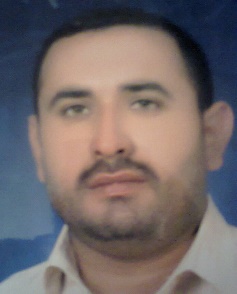 الاســــــــــــم الثلاثي و اللقب  : عصام عدنان رحيم عبد الحسن الياسريّ      الكليـــــــــــــــة : التربية تاريخ الميـــلاد  : 3 / 11 / 1979 	الحالة الزوجية : متزوج التـخـصــــــص    :اللغة العربية اللقب العلمي : مدرس دكتور الوظيفــــــــــة : تدريسي 	عنوان العمل   :   قسم اللغة العربية البريد الالكتروني الرسمي  : esaam.adnaan@qu.edu.iq   الوظائف التي شغلها المؤهلات العلمية الالقاب العلميةالبحوث العلمية الكتب المؤلفة أو المترجمة و الكتب المنهجية عدد الرسائل والاطاريح التي أشرف عليها:المؤتمرات والندوات العلمية و ورش العمل  التي شارك فيهااللجان الدائمية و اللجان المؤقتة الأنشطة العلمية الاخرى المقررات الدراسية التى قمت بتدريسهاالمبادرات و الاعمال التطوعية كتب الشكر ، الجوائز  و شهادات التقدير.اللغــات التي يجيدها  : تالوظيفة تاريخ اشغالها الملاحظات1مقرر قسم الآثار في كلية الآداب 2008 لغاية 2011المؤهل العلميالجامعةالكليـــة التاريخبكالوريوسجامعة القادسية الآداب 2001 -2002الماجستيرجامعة القادسية الآداب 2006الدكتوراهجامعة القادسية الآداب 2015أخرىتاللقب العلمي تاريخ الحصول على اللقب 1مدرس مساعد12 / 4 / 20072مدرس9 / 2 / 20153استاذ مساعد4أستاذتأسم البحث سنة النشر1من مأثور كلام الإمام الحسن (ع) قراءة في المرجعيات اللغوية 20142345تأسم الكتابسنة النشر12345تالاشراف العدد1دبلوم عالي2ماجستير 3دكتوراهتالعنوان السنــة مكان الانعقادنوع المشاركة ( حضور – مشاركة ) 
( بحث / بوستر حضور)1الامام الحسن (ع) عطاؤه الفكري  الإنساني  الاال2014الاداب / جامعة القادسية مشاركة 2345تاللجنة نوعها  دائمية - مؤقتةالتاريخ 1عضو اللجنة الامتحانية في قسم اللغة العربية كلية الآداب مؤقتة 2رئيس اللجنة الامتحانية الفرعية في قسم الآثار كلية الآداب مؤقتة 3لجنة بحوث الطلبة في قسم اللغة العربية / كلية التربية مؤقتة 4لجنة الخطة البحثية / قسم اللغة العربية / كلية التربية مؤقتة56نوع النشاط تقويم ابحاث علمية  قومت العشرات من البخوث العلمية لغويا و علميا المبادرات العلمية تقويم علمي للرسائل والاطاريح قومت العشرات من الرسائل و الاطاريح الجامعية براءات الاختراع التعاقد مع مؤسسات الدولة ت( بكالوريوس-ماجستير- دكتوراه ) بكالوريوس1النحو 2فقه اللغة 3تحليل النص القراني 4الخطابة العربية 5اللغة العربية العامة 6تالمبادرة او العمل التطوعي السنة 12345تكتاب الشكر أو الجائزة أو شهادة التقديرالجهة المانحةالسنة1لديّ العديد من كتب الشكر  و التقديرو الشهادات التقديرية من عمداء كليات الاداب و التربية و الاثار 234567 تاللغة المستوى (مبتدىء-متوسط-محترف)1عربيمحترف2انكليزي3اخرى 